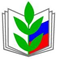  Ноябрь 2017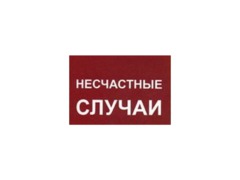 О порядке расследования и учета несчастных случаев с обучающимися во время пребывания в организации, осуществляющей образовательную деятельность".____________________________________29 сентября 2017 года Минюстом России зарегистрирован Приказ Министерства образования и науки РФ от 27 июня 2017 г. № 602 "Об утверждении Порядка расследования и учета несчастных случаев с обучающимися во время пребывания в организации, осуществляющей образовательную деятельность".Приказ вступил в силу 13 октября 2017 г.Приказом урегулированы вопросы проведения расследования и учета несчастных случаев с обучающимися во время пребывания в организации, осуществляющей образовательную деятельность.Речь идет, в частности, об остром отравлении, о получении теплового удара, ожога, травм (в т. ч. нанесенных иным лицом).
Расследованию и учету подлежат несчастные случаи, повлекшие за собой временную или стойкую утрату трудоспособности, здоровья в соответствии с медицинским заключением и освобождение от занятий не менее чем на один день, либо смерть обучающегося.
Учитываются в т. ч. несчастные случаи, произошедшие во время учебных занятий, перерывов между ними, во время занятий физкультурой; при проведении внеаудиторных, внеклассных и других мероприятий в выходные, праздничные и каникулярные дни, если эти мероприятия выполнялись непосредственно организацией.Предусмотрено создание специальных комиссий. Установлены сроки расследования. Определен порядок оформления необходимых документов, в т. ч. отчетов о произошедших несчастных случаях.(подробную информацию и комментарий экспертаСмотрите в газете «Мой профсоюз »№45 ,9ноября2017г.) Председатель Ялуторовской городскойорганизации Профсоюза                                                                        Т.М.Козлова.